基隆市立安樂高級中學111學年度第1學期第8節課業輔導家長同意書家長您好：第八節課業輔導實施方式如下：實施目的：希望孩子能充分利用課後時間複習功課，增強實力及競爭力。上課方式：原則上以原班原教室上課為主，不併班，並且安排國文、英文、數學、社會及自然等科的複習加強，各科教師皆為各班的任課老師，以利於配合正式課程的複習進度，並讓孩子較容易適應老師之教學方式。費用：依據基隆市中等學校辦理課後輔導實施要點，視參加學生人數訂定費用，費用約2750元至3060元。上課時間：自111年9月12日起至111年1月6日止，扣除國定假日及學校段考、大型活動（校慶預演、校慶補假、中秋節彈性放假、國慶日、元旦、彈性放假）等，每週星期一至星期五16:10至17:00止，正式上課課表會於開學後2週內公布於各班。因故停課(政府宣布停課、或校務原因等)，將於學期內補課，無法補課時按日數比例辦理退費。如因應疫情實體課程改為線上課程時，輔導課同步改為線上課程。本課程為自由意願參加，學校開學後製發繳費單，有意願參加者可以持繳費單至便利商店或台灣銀行繳費。請您於9月6日（星期二），讓孩子將家長同意書回條繳回給導師。安樂高中 教務處基隆市立安樂高級中學111學年度第1學期第8節課業輔導家長同意書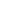 回條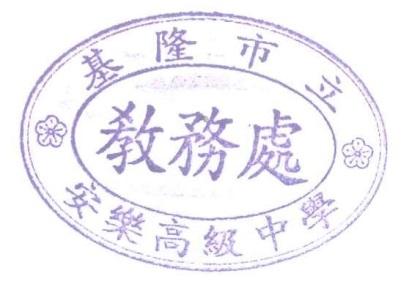 □同意參加 			□不參加班級：  	  學號： 	     座號：  	    姓名： 家長簽名：                                  敬請於9月6日繳回